Załącznik nr 3.
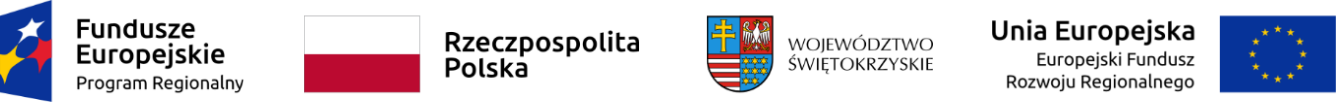 Opis techniczny potwierdzający zgodność oferowanego sprzętu z warunkami wymaganymi przez Sprzedającego.
1. NAGŁOŚNIENIE
2. OŚWIETLENIE
3. INSTRUMENTYL.pNAZWAPARAMETY TECHNICZNE1.Zestaw nagłośnieniowy:1.1Kolumna głośnikowa frontowa aktywna 1.2Statywy kolumnowe 1.3Kolumna głośnikowa aktywna niskotonowa1.4Kolumna aktywna pełnopasmowa1.5Uchwyty do montażu ściennego1.6Kabel cyfrowy na bębnie1.7Słuchawki do systemu monitorowego dousznego2.Mikser cyfrowy3.Kolumna aktywna monitor odsłuchowy4.Wzmacniacz gitarowy typu combo5.Wzmacniacz klawiszowy typu combp6.Wzmacniacz basowy typu head7.StageBox 16 cyfrowy8.Kolumna basowa ( 2x2109.Debox9.1Direct Box podwójny9.2Direct Box pojedynczy10.Odsłuch słuchawkowy11.Kolumna aktywna mobilna12.Mikrofony bezprzewodoweL.pNAZWAPARAMETRY TECHNICZNE1.Zestaw efektów LED1.1Ruchoma głowa1.2Listwa LED bar2.Laser3.Sterownik do oświetlenia4.Maszyna do dymówL.PNAZWAPARAMETRY TECHNICZNE1.Gitara basowa2.Gitara elektryczna3.Instrument klawiszowy typu keyboard4.Perkusja5.Saksofon tenorowy6.Saksofon altowy7.Trąbka8. Klarnet9.Saksofon sopranowy